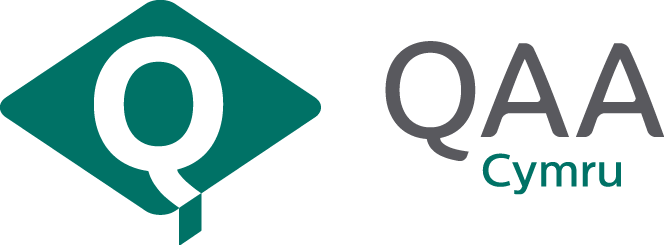 Gateway Quality Review: Wales - Commission FormIn line with the published Gateway Quality Review: Wales (GQRW) Handbook,
providers should have first contacted the Higher Education Funding Council for Wales (HEFCW) (by email to: regulationadvice@hefcw.ac.uk) to indicate their intention to undergo GQRW before submitting this form.This form is to be used by a provider to inform QAA of its intention to commission GQRW. 
All expected costs are listed below. Please email your completed form to: ARCadmin@qaa.ac.uk  Part 1: Provider information Please supply the following information about your provider:Please also supply a separate document with the following:Part 2: FeesPlease note, the provider is required to make full payment to QAA before the review process can commence. Within three weeks of receipt of payment, QAA will take the necessary steps to initiate Stage 1. Please refer to pages 7 and 8 of the GQRW Handbook for further information on the stages of the review.* If a three-day visit is required as determined by the initial assessment, an additional fee will be charged as outlined above.**Following the GQRW, where a provider has received a judgement of 'limited confidence' or 'no confidence' in one or both of the judgement areas, the provider will be required to develop an action plan that addresses the areas for development and specified improvements identified. QAA will work with the provider to determine the level of intensity of any follow-up action. The fee shown is the maximum cost chargeable depending on the required activity.Part 3: Finance contactPlease provide details of the person with whom our finance team should liaise regarding payment of the review fee.Last updated – July 2023© The Quality Assurance Agency for Higher Education 2023Registered charity numbers 1062746 and SC037786www.qaa.ac.ukProvider's nameUKPRNwww.ukrlp.co.ukName and job title of 
head of provider (including salutation)Contact details (telephone/email)Provider's name/legal title(registered company name)All names by which the provider has been known over the last 
four years Provider's legal identity (company, partnership, 
sole trader, and so on)Registered company/charity address and registration numberOperating address(es) (Please detail addresses of all relevant campuses, sites or offices that form part of the provider delivering education to students)Start date of first higher education programme delivered in the UKProvider's website addressWelsh languagePlease confirm whether the provider has a compliance notice from the Welsh Language CommissionerProgramme deliveredLevel(4-8)Number of students (headcount)Awarding body/organisation(if applicable)Delivery site (where there are multiple campuses, or where there is a delivery partner involved)Delivery partner(if applicable)Gateway Quality Review: Wales(for a standard two-day visit)£24,605Additional charge for non-standard 
visit length*£2,745Action planning and follow-up activity**£3,090Name and job title of the finance contact(including salutation)Contact details(telephone/email)